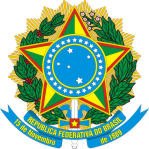 SERVIÇO PÚBLICO FEDERALCONSELHO DE ARQUITETURA E URBANISMO DE MATO GROSSO DO SULAos 10 (dez) dias do mês de abril (04) do ano de dois mil e catorze (14), na sede do Conselho de Arquitetura e Urbanismo de Mato Grosso do Sul, na Rua Espírito Santo n. 205, esquina com Avenida Afonso Pena, CEP 79020-080, em Campo Grande- MS, por convocação ordinária prevista no calendário anual e sob a Presidência da Conselheira Giovana Dario Sbaraini, vice-presidente, no exercício da Presidência reuniram-se os Conselheiros Estaduais: Dirceu de Oliveira Peters, Edneyde Vidal Ourives Barros, Gutemberg dos Santos Weingartner, Luiz Carlos Ribeiro, Manoel Inocêncio Mendes Carli, Rui Lameiro Ferreira Júnior. O Assessor Jurídico Elias Pereira de Souza, os Agentes Fiscais Allan Duarte e Felipe Lordello Neves, o Coordenador da Secretaria Geral Gill Abner, o Gerente Administrativo e Financeiro Cláudio Lisias Lucchese, a Gerente de Fiscalização Patrícia de Oliveira Georges, o Assessor Especial da Presidência Luís Eduardo Costa, o Analista de Comunicação Jornalista Marcos Vinicius Benitez, o Auxiliar Administrativo Marcos Roberto Espíndola, a Coordenadora do SICCAU Claudia Dias  e para secretariar esta Plenária a Secretária da Presidência Ghislaine Gonçalves. Assume a titularidade nesta sessão em face da ausência do Conselheiro Titular, o Suplente de Conselheiro Eymard Cezar Araújo Ferreira. Faz o registro das presenças da Suplente de Conselheira Gabriela Gonçalves Pereira da Silva e a Suplente de Conselheiro Jussara Maria Basso. EXPEDIENTE: 1. ABERTURA, VERIFICAÇÃO DE QUÓRUM E AUSÊNCIAS JUSTIFICADAS: A presidente em exercício Giovana Dario verifica a existência de quórum e a sessão plenária inicia-se às 16h28min, com justificativa de ausência apresentada pela Conselheira Estadual Deborah Toledo de Rezende Almeida. 2. HINO NACIONAL: A Presidente em exercício Giovana Dario invoca a proteção de Deus para a realização da 29ª Sessão Plenária Ordinária do CAU/MS. Solicita a todos que se coloquem em pé para a execução do Hino Nacional Brasileiro. 3.LEITURA E APROVAÇÃO DA ATA ANTERIOR: A Presidente em exercício Giovana Dario informa que a Ata da 28ª Sessão Plenária Ordinária, realizada em 20 (vinte) de março (03) de 2014 (dois mil e catorze), foi encaminhada antecipadamente a todos os Conselheiros junto com a convocação. Colocada em discussão foi aprovada sem nenhuma ressalva. 4. APRESENTAÇÃO DOS DESTAQUES DE CORRESPONDÊNCIAS RECEBIDAS; 4.1 CORRESPONDÊNCIAS RECEBIDAS: O conselheiro estadual Manoel Carli que se faça a leitura do ofício encaminhado ao senhor Carlos Eduardo Xavier Marun, referente ao ofício 509/2012-2014- (a) Ofício Sec. Jurídica nº 118/201-FENASERA- Federação Nacional dos Trabalhadores nas Autarquias de Fiscalização do Exercício Profissional; (b) Ofício nº 119/2014 da Prefeitura Municipal de Água Clara/MS, Gabinete do Prefeito; (c) Correspondência da Assembleia Legislativa de MS- Gabinete do Deputado Jerson Domingos; (d) Correspondência do CAU/ES- Campanha de Valorização Profissional. 4.2 CORRESPONDÊNCIAS EXPEDIDAS: (a) Ofício n.505/2012-2014-Wilson Roberto Gonçalves; (b) Ofício n. 507/2012-2014- Cezar Antônio Gonçalves Afonso; (c) Ofício n. 508/2012-2014- Laura França dos Santos Crove; (d) Ofício n. 509/2012-2014- Carlos Eduardo Xavier Marun; (e) Ofício n. 511/2012-2014-Haroldo Pinheiro Villar de Queiroz; (f) Ofício n. 512/2012-2014-Luiz Carlos Soccol; (G) Ofício n. 513/2012-2014- Silas José da Silva. Dentre estas correspondências, o Conselheiro Estadual Dirceu Peters solicita que seja inserido ao lado dos ofícios e/ou correspondências o tema do assunto, pois desta forma facilita caso haja a necessidade de alguém conferir. 5.APRESENTAÇÃO DE COMUNICADOS: (A) : PRESIDENTE: No dia 20 de março o presidente reuniu-se com as senhoras: Luciana Mamoré e Tatiana Ratier, responsáveis pela Casa Cor/MS. Na qual tratou-se de um pedido de apoio institucional, no sentido da Casa Cor, estar em conformidade com o CAU/MS, desta forma solicitando o Selo de Conformidade. No dia 24 de março, o presidente esteve no município de Dourados, reunido com o Prefeito Murilo Zauith e o Reitor da UEMS-Universidade Estadual de Mato Grosso do Sul- Fábio Costa, delegando sobre a elaboração do Termo de Cooperação Técnico, entre as três instituições citadas. Na noite do mesmo dia, foi realizada na UNIGRAN, uma palestra com o tema “Atribuições Profissionais e os novos desafios da Arquitetura”, nesta palestra o Conselheiro Federal Celso Costa também deu sua contribuição no quesito Ética e Disciplina na profissão. A coordenadora da CEP/MS Giovana Dario, esteve presente relatando sobre as atribuições profissionais, levou também o Plano de Ação da CEP 2014, que dentre as suas missões objetiva a presença da comissão em municípios do interior, denominada como CAU/MS Itinerante e a sendo Dourados o primeiro contemplado cujas maiores informações serão passadas durante o relato da comissão. Informa que no dia 27 de março, o presidente Osvaldo fez sua contribuição junto como o Grupo de Trabalho em apoio a CEP/MS. Nos dias 31 de março e 01 de abril, recebemos na sede do CAU/MS a equipe do Symnetics, que é uma empresa contratada do CAU para um plano estratégico entre o CAU/BR e os CAU/UF. O foco principal é o que queremos alcançar em 10 e 20 anos. No primeiro momento, foram realizadas reuniões entre os presidentes e conselheiros federais, nas quais foram elencados temas e objetivos para execução destas ações. Neste segundo momento, as reuniões são realizadas nos estados para que haja alinhamento entre o CAU/BR e os CAU/UF. O CAU MS ficou com 04 (quatro) temas, sendo que temos prazo de entrega. O retorno da Symnetics ficou para o dia 22 (vinte e dois) de julho e todos os conselheiros estão convidados a participarem deste fechamento. O Assessor Luís Eduardo, a pedido da presidente em exercício Giovana, faz sua contribuição, pois também esteve presente, relata de maneira objetiva que a Symnetics está executando esta ação no Brasil inteiro para causar uma provocação de índices norteadores para ações da “Valorização Profissional” em todo o país. Como demanda encaminhar através da Secretaria Geral o material dos trabalhos aos conselheiros. A presidente em exercício ressalta que o Conselho dos Arquitetos é o primeiro em nível nacional a desenvolver este tipo de trabalho dando ênfase a valorização profissional e em prol da sociedade. No dia 02 de abril, o presidente Osvaldo mais uma vez presidiu uma reunião do CSC – Centro de Serviços Compartilhados, sendo esta a 6ª(sexta) delas.  (B) DOS COORDENADORES DAS COMISSÕES: - COMISSÃO DE FINANÇAS E ADMINISTRAÇÃO: O coordenador da Comissão Conselheiro Manoel Carli, relata que não houve reunião no período. – COMISSÃO DE ENSINO E FORMAÇÃO: O coordenador conselheiro Gutemberg Weingartner comunica que a comissão cumpriu a programação do calendário. A pauta abrangeu a agenda para verificação de cadastro de Ensino sobre as visitas nas universidades no interior do estado, começando pela UNIGRAN. Verificação de cadastro do IES Instituto de Ensino Superior, lista de egressos, pesquisa e desenvolvimento, projeto pedagógico aplicado ao curso, lembrando que o coordenador do curso na UNIGRAN, relatou que o projeto está em revisão. As diretrizes do curso também serão debatidas. Com o auxílio da Suplente Jussara, fez o contato para verificação de demandas da CEF/MS, e recebeu uma planilha com as mesmas. Buscou contato com a Universidade para Desenvolvimento do Estado e da Região do Pantanal - UNIDERP- e verificou a falta de alguns documentos. Dentre eles, a ausência do lançamento da lista de egressos, de acordo com o registro do CAU/BR. Em relação à Faculdade Integrada de Três Lagoas, há necessidade do recolhimento do RRT- Registro de Responsabilidade Técnica, pelo coordenador. A respeito de alguma documentação solicitada a esta universidade, o coordenador do curso relatou ao Conselheiro Gutemberg, que estes dados são sigilosos, devendo ser solicitados através de ofícios. Com relação à UNIGRAN, falta apenas a lista 2012/1 e 2012/2. Solicitou à CEF/CAU/BR acesso para acompanhamento dos cadastros das instituições de ensino. E, tendo recebido de forma incompleta, irá solicitar a presidência de maneira oficial algumas demandas. Dentre elas: Ofício a UNIGRAN com o lançamento da lista de egressos do período 2012/1 e 2012/2; Faculdade Integrada de Três Lagoas, uma carta convite para visita técnica; Dados que a CEF/BR solicita com os caminhos dentro do SICCAU; Para a UNIDERP é a mesma demanda, citando dois exemplos: 1: chamar a preencher os dados faltantes e; 2: Uma visita técnica, com possíveis datas para os dias 08(oito) e 09(nove) de maio. Quanto a Universidade Federal de Mato Grosso do Sul-UFMS- relata que através de consultas foi sugerido o nome da nova coordenação de curso e que a referida comissão irá encaminhar. Solicita ainda uma visita técnica com possíveis datas de 05(cinco) e 06(seis) de julho. Relata que foi procurado pela equipe do EREA -Encontro Regional de Estudantes de Arquitetura, para a solenidade de abertura, que se dará aos 27(vinte e sete) deste mês. Sem mais encerra seu relato. Antes o membro da comissão Conselheiro Dirceu Peters, acrescenta que a respeito do comentário do coordenador da Faculdade Integrada de Três Lagoas, que seria interessante mostrarem, através de documentos do conselho a necessidade destas informações. Que junto com o ofício anexe estes documentos. O Conselheiro Gutemberg solicita algum funcionário para auxiliar na comissão. A presidente em exercício Giovana concorda com o conselheiro Dirceu Peters, e com relação ao auxiliar de comissão e apresenta os dois novos concursados ao colegiado. O Analista de Comunicação Marcos Vinicius Benitez e o Agente Fiscal Felipe Lordello, foram os primeiros contratados apresentados. O Assessor Juridico Elias explica o porquê da demora em fazer a convocação dos concursados, que após tramites legais começou a contratação.  COMISSÃO DE ÉTICA E DISCIPLINA: O coordenador Conselheiro Rui Lameiro, relata que a comissão se reuniu basicamente para a distribuição dos processos e andamento dos processos sequentes, informando que possivelmente na próxima sessão plenária já terão alguns finalizados. -COMISSÃO DE EXERCÍCIO PROFISSIONAL: A coordenadora Conselheira Giovana inicia relatando que houve uma alteração no calendário das reuniões desta comissão afim de que todos os conselheiros membros possam participar. Dentre os assuntos da pauta tiveram demandas vindas do atendimento e da fiscalização, podendo analisar e darem o parecer das mesmas. Tiveram em assunto extra pauta um RRT- Registro de Responsabilidade Técnica- de acervo de obras executadas no exterior. Informa que com o surgimento desta demanda agora já tem esta opção no SICCAU. E dentro do relato das gerências a gerente Patrícia Georges irá falar mais sobre os assuntos que têm realizado. Ainda dentro do plano de ação, discutiram sobre as visitas a quatro subsedes. Este plano de ação foi definido no fim do ano passado, para entrar no orçamento. Foi programada incialmente a visita a quatro delas, a princípio quer levar a equipe de fiscalização e conselheiros, para haver maior aproximação dos profissionais e principalmente da sociedade, no que se refere a valorização profissional.  A primeira visita será à Dourados nos dias 14(catorze) e 15(quinze) de março. E em Corumbá nos dias 28 (vinte e oito) e 29 (vinte e nove). Informa sobre os horários nos municípios e relata que entrou em contato com o coordenador da UNIGRAN acrescentando que os acadêmicos foram convidados.  Comenta que a coordenadora do SICCAU Cláudia Dias irá fazer uma apresentação para responder as dúvidas mais frequentes junto ao sistema. Nesta missão o Assessor Jurídico Elias também irá esclarecer dúvidas durante as palestras. O conselheiro Manoel Carli comenta que viu o link, durante a reunião e que é de fato muito didático e que seja colocado para todos poderem conhecer. O conselheiro Eymard Cezar, como coordenador do Grupo de Trabalho em apoio a CEP/MS faz breve relato quanto à metodologia do grupo, que as reuniões têm acontecido quinzenalmente na sede do conselho. E que os trabalhos têm sido criados como minutas e que tem surgido diversas dúvidas, como a diferença entre “atribuições e competências”, por exemplo. Relata que parece ser muito simples, mas na verdade não é. Que foram relacionados vários itens que serão debatidos nas reuniões e apresentados posteriormente em Sessão Plenária. Deixa inclusive o convite aos demais colegas para participarem. O conselheiro Manoel Carli parabeniza o conselheiro Eymard, pois esteve presente na primeira reunião e relata que além de ser um assunto pertinente à reunião, flui de maneira agradável. O conselheiro Luiz Carlos relata que uma das dúvidas é quanto ao preenchimento de RRT. O gerente Luís Eduardo explica que a preocupação do conselheiro Luiz Carlos é muito pertinente. O conselheiro Luiz Carlos comenta que no antigo conselho, a ideia de preencher a ART era apenas para angariar fundos, mas no CAU deve ser explicado que é uma forma jurídica, que além de garantir o acervo técnico do profissional, implica em responsabilidade perante qualquer incidente. A gerente Patrícia, completa a fala do conselheiro Luiz Carlos, que erroneamente algumas pessoas colocam apenas o mínimo, quando deveria conter toda informação que de alguma forma respaldasse o profissional e lamenta que quase ninguém preencha adequadamente e sendo evidente a falta de informação. Foi chamada a coordenadora Cláudia Dias que faz a apresentação de preenchimento semelhante a que fará em Dourados e também a que foi apresentada durante a reunião da comissão. A princípio a coordenadora Giovana relata que por solicitação dos representantes da subsede de Dourados irá montar um Grupo de Trabalho em apoio a CEP/MS naquela localidade semelhante ao desenvolvido aqui. (C) RELATO DOS CONSELHEIROS:  A presidente em exercício Giovana informa as atividades do conselheiro federal Celso Costa, que está em Sessão Plenária do CAU/BR. E que o mesmo esteve em palestra em Dourados junto com o presidente Osvaldo no dia 24 de março. Relata também que o mesmo irá participar do CAU/MS Itinerante, não havendo confronto de agendas. O primeiro inscrito é o conselheiro estadual Dirceu Peters, que registra seu protesto, relacionado à aprovação do regime diferenciado de contratações, informando tratar-se do regime proposto das obras da copa do mundo. Que o sonho de concursos públicos para profissionais em requerer e executar as obras tornou-se distante. Tudo isto chama muito a atenção do conselheiro que declara sua revolta junto às licitações, lamentando imensamente mais uma derrota sofrida pelos Arquitetos. A próxima inscrita é a suplente de conselheiro Jussara, que solicita auxílio na criação de um modelo de documento possibilitando patrocínios e promoção, semelhante ao que verificou junto ao CAU/GO perante o público de interesse, como conferências, feiras etc. Sendo assim propõe que se tenha uma reserva em nosso orçamento para aplicarmos nestas modalidades. O conselheiro Dirceu Peters sugere que a conselheira verifique junto ao CAU/GO a deliberação que representa esta modalidade para que possamos utilizar de exemplo. O próximo inscrito é o conselheiro Rui Lameiro, que questiona como será o procedimento do conselho no evento Casa Cor, como o CAU/MS irá entregar o Selo de Conformidade, pois este evento reúne diversos sombreamentos da profissão, principalmente os decoradores. A presidente em exercício Giovana, responde que para todo ambiente deve haver um responsável técnico. As organizadoras do evento haviam informado em reunião com o presidente Osvaldo que em todos os espaços da feira haverá um profissional responsável técnico pelos projetos. O próximo inscrito é o conselheiro Manoel Carli, primeiramente sugere que de acordo com a legislação e se possível nas próximas sessões seja tocado o Hino de Mato Grosso do Sul. Segundo, questiona sobre o Regimento Interno do CAU/MS. Em resposta, a presidente em exercício relata que será explanado durante a Ordem do Dia. Outra solicitação do conselheiro é sobre o Conselheiro Federal, para deixar-nos a par das demandas oriundas de Brasília. O próximo inscrito é o conselheiro Luiz Carlos, que concorda com as palavras do conselheiro Dirceu e fica muito preocupado com tudo que vem ocorrido, que tudo não passe de politicagem e que não devemos deixar passar despercebido. Que devemos ir à luta, principalmente em respeito à sociedade. O próximo inscrito é o conselheiro Gutemberg, que relata ainda não saber como se posicionar perante o II Seminário Legislativo realizado em Brasília. Relata que não recebeu nenhuma informação do seminário. O conselheiro Manoel Carli solicita a palavra mais uma vez, e comenta sobre a reunião do Symnetics, que não recebeu as datas e horários. Lamenta, pois gostaria de ter participado. (D) OUVIDORIA: O ouvidor Luís Eduardo não apresentou relatos, pois teve de resolver assuntos pessoais. (D) DOS GERENTES: o gerente de Administração e Finanças Cláudio Lucchese, gostaria de registrar a participação do CAU/MS na DECON 2014. E convida a todos a participarem da palestra que será realizada no sábado dia 12(doze) às 18h com presença do Ilustre Professor Arquiteto José Alberto Tostes, que também é presidente do CAU/AP. Que falará sobre “Ética nas Cidades.” O próximo relato é da gerente de fiscalização Patrícia Georges, que inicia comentando que este será seu primeiro relato, sendo assim os trabalhos são pequenos, porém constatou que muito já foi feito e ainda há muito a se fazer. Que este é um trabalho árduo. Relata que sua primeira diligência iniciou em Dourados e região na qual averiguaram diversas denúncias, passando após por Sidrolândia, Maracajú, Caarapó, Naviraí, Ivinhema, Dourados e retorno à Campo Grande. Em todos estes municípios passaram nas prefeituras e visitaram alguns contatos de profissionais da região convidando-os para representarem o CAU/MS como nossos delegados. Informa que somente um profissional ainda não respondeu, sendo que dos demais inclusive já saíram as nomeações. Em Dourados a fiscalização agiu em conjunto com a prefeitura. Conseguindo através desta parceira diversos dados importantes para auxílio dos trabalhos. Visitaram também os condomínios horizontais e verticais, semelhante ao que tem trabalhado na capital. Onde fiscalização prossegue verificando as denúncias, fazendo todo levantamento possível, para posteriormente apresentar em números. Acredita que desta forma haja melhor visualização do que de fato esta acontecendo. Comenta que ainda há dificuldade com relação aos fiscais da prefeitura. Solicita à presidência uma reunião com os responsáveis da Casa Cor, em função de esclarecer dúvidas, favorecendo melhor organização. Informa também o plano de ação em conjunto com a CEP/MS, para visitar o município de Corumbá ainda no fim deste mês, e que posteriormente deseja executar plano semelhante em Dourados, na região de Três Lagoas, passando por Ribas do Rio Pardo, Água Clara, buscando estender para Paranaíba, Selvíria e Aparecida do Taboado, voltando por Bataguassu, passando por Brasilândia. Sem mais. A presidência abre aos conselheiros, caso tenham alguma dúvida. A conselheira Edneyde Vidal questiona a maneira como é escolhido um delegado de subsede, e qual o critério de escolha, uma vez que este representa o conselho no interior. Em resposta a presidente em exercício Giovana pergunta se há algum problema em inverter a pauta devido ao quórum, sem nenhuma objeção dos presentes, irá responder logo mais.  6.ORDEM DO DIA:6.1. DECISÕES “AD REFERENDUM” DO PRESIDENTE: Não houve. 6.2. MATÉRIA EM REGIME DE URGÊNCIA: Não houve 6.3. MATÉRIA TRANSFERIDA DA SESSÃO ANTERIOR: Não houve 6.4. MATÉRIA PAUTADA PARA A SESSÃO: A presidente em exercício Giovana, abre a primeira matéria tratando do Regimento Interno, encaminhado por email à todos no dia 21 (vinte e um) de março. Faz referencia a Ata da Sessão Anterior onde consta que até a data desta Sessão seria encaminhado através de e-mail quaisquer contribuições para a Secretaria Geral. E se caso houvesse necessidade seria marcado uma Sessão Plenária Extraordinária apenas para alinhar as demandas deste tema. Informa que recebeu na data de hoje a manifestação do conselheiro Manoel Carli, a respeito do Regimento Interno. Comenta que somos um dos últimos CAU/UF a dar a devolutiva do Regimento Interno ao CAU/BR. Gostaria que se houvesse alguma outra manifestação que fosse feita de forma breve. O conselheiro Gutemberg acha importante que haja uma reunião extraordinária para delegar sobre o assunto, acresce apenas que verifiquemos a agenda. O próximo a contribuir é o conselheiro Dirceu Peters, que lembra que na sessão anterior já externou sua preocupação sobre a necessidade de começarmos a trabalhar com os conselheiros suplentes, sugere que se faça uma comissão coordenada pelo conselheiro Eymard Cezar, pois o mesmo se faz mais presente que muitos dos conselheiros titulares. E também que o mesmo convide outros suplentes de conselheiro para contribuírem na analise do Regimento Interno para ser relatado e trazido à votação. O conselheiro Manoel Carli concorda com as palavras do conselheiro Dirceu Peters. E a acredita ainda ser mais fácil trabalharmos independentemente do CAU/BR. O assessor Elias Pereira, pontua que o nosso Regimento Interno é aprovado pelo nosso colegiado, e se esta proposta for aprovada nós temos atribuições legais para fazer as alterações necessárias após a aprovação do mesmo. Lembra que o nosso Regimento Interno antigo foi encaminhado ao CAU/BR e devolvido para que fizéssemos as adequações necessárias. Quanto às questões colocadas anteriormente pelos conselheiros, responde que já temos grupos de trabalho, denominados por comissões temporárias e que os mesmos são dirigidos por suplentes de conselheiro. E que a única exigência é que integre pelo menos um conselheiro estadual, independentemente de ser suplente ou titular. Coloca ainda que as questões citadas quanto aos trabalhos de suplentes é uma questão da própria lei. Que nem o CAU/BR pode fazer estas alterações.  Mas para que não haja problemas, quando for permitida a participação de um suplente de conselheiro, pode-se fazer uma portaria designando o mesmo para tal função como já anteriormente providenciado. Lembra que a única implicação é a questão de votos e presença em reuniões nas quais há deslocamentos que se necessite efetuar pagamentos de diárias. É claro que podem ser criados deliberações ou outros documentos legais para maior participação dos suplentes e isto pode ser colocado dentro do Regimento Interno. A presidente em exercício Giovana lembra que o prazo final para as contribuições é a data de hoje, que conforme a ata da 28ª Sessão Plenária seria marcada uma sessão extraordinária após a XX Conferência Nacional de Arquitetos, para poder delegar sobre o Regimento Interno. O conselheiro Eymard solicita a palavra e relata que participou de reuniões junto à assessoria jurídica e constatou que há caminhos para todos possam trabalhar, claro havendo algum entrave legal, deveremos utilizar destes mecanismos para nos respaldarmos. Comenta ainda que em reunião estudou sobre o Regimento Interno verificando não haver maiores modificações. A presidente em exercício Giovana, comenta que esta é a visão desta gestão, que as portas estão sempre abertas a todos que desejam trabalhar, claro que de acordo com as agendas. E coloca em votação o Regimento Interno. O conselheiro Dirceu Peters vota contra e faz sua manifestação na qual explica que na sessão anterior ficou resolvido que se houvesse necessidade seria marcada uma sessão extraordinária. A próxima inscrita é a conselheira Edneyde Vidal, que possui o mesmo entendimento que o conselheiro Dirceu Peters, de que haveria uma reunião para discutir as mudanças sugeridas ao Regimento Interno oriunda do CAU/BR, sendo assim seu voto também é contrário. A presidente em exercício Giovana, encerra esta votação e coloca aberta a palavra aos conselheiros para que coloquem as propostas cabíveis. O assessor Elias faz a leitura do trecho da ata da sessão anterior na qual está descrito este item. O conselheiro Manoel Carli lembra que ficou determinado que houveria esta reunião extraordinária e que seria realizada após o XX Congresso. Acredita que esta proposta agrada a todos e que como há prazo e temos o poder de executar alterações posteriormente, pode em seu entendimento aprova-lo hoje. E posteriormente marcar uma reunião extraordinária ou talvez montar um grupo temático para estudar todos os itens. Esta é sua proposta, pois quer muito discutir sobre o assunto. Ficaram colocadas duas situações: Uma na qual aprova o Regimento Interno e posteriormente se faz uma reunião para leitura e mudanças que achem necessárias ou que marque uma Sessão Plenária Extraordinária para fechar o assunto.  Foi colocado em votação, na qual venceu uma Sessão Plenária Extraordinária com 02 (dois) votos contra e 04 (quatro) a favor. Com a data já definida para o dia 05 (cinco) de maio às 14h na sede do conselho. Apenas ficou determinado que fosse enviado novamente a todos via e-mail para que leiam e façam as pontuações cabíveis. 6.5. PEDIDO DE VISTA: Não houve. 6.6. PEDIDO DE RECONSIDERAÇÃO: Não houve.  6.7. DELIBERAÇÃO DE COMISSÃO ORDINÁRIA E ESPECIAL: Não houve. 7. ASSUNTOS EXTRA PAUTA E DE INTERESSE GERAL: A presidente em exercício Giovana, inicia relatando que os dois primeiros temas são de interesse geral dos profissionais e também da sociedade. Informa que na data do dia 28 (vinte e oito) de março houve a publicação no Diário Oficial Lei Complementar de Anistia 2266, que trata da anistia de obras irregulares no município de Campo Grande; Também informa que esta ocorrendo a terceira etapa do programa MS Cidadão de Desenvolvimento Urbano e Regional, trata dos planos diretores para 35 municípios do estado. Acredita que tais assuntos sejam pertinentes a profissão. Expõe que apesar do CAU/MS não ter a prerrogativa de trabalhar nas esferas estaduais e municipais, pode e deve fomentar e contribuir como instituição apoiadora às discussões pertinentes as cidades de um modo geral. Abre a palavra aos presentes para contribuições sobre estes temas. O primeiro inscrito é o conselheiro Dirceu Peters, que inicia versando sobre a questão da anistia, que vem a ser bastante polêmica, pois a mesma contempla situações que não estão de acordo com a nossa legislação. Questiona inicialmente como será a questão do RRT, como daremos legalidade a estes registros, porque muitas delas estarão contrariando a legislação municipal. O próximo inscrito é o conselheiro Eymard, que na data de hoje teve um atendimento com caso semelhante. Percebe que a lei quebra as regras que devem ser obedecidas, mas não sabe como podemos intervir como fazer uma manifestação, porque por mais uma vez o poder executivo passa na frente do poder legislativo, da mesma forma que já fez em outras situações. O próximo a se inscreve é a conselheira Edneyde Vidal, que concorda com o conselheiro Eymard no ponto de que esta é uma questão mais jurídica de verificar a legislação pertinente. Lembra que a prerrogativa do conselho é defender a causa dos arquitetos e onde serão cobrados, que deve resguardar as atribuições dos profissionais. O conselheiro Manoel Carli acredita que tudo isto demandará bastante estudo e outras coisas que o conselho irá proteger a aplicação da arquitetura, que no mínimo poderíamos publicar uma nota de repúdio em alguma mídia. Defendendo desta forma a atribuição da arquitetura. O próximo a solicitar a palavra é o conselheiro Luiz Carlos que questiona quem de fato está sendo anistiado, e embora não conheça a lei, entende que a anistia privilegia a ilegalidade cometida, e que se for necessário, adequações deverão ser feitas na lei. Avalia que se o que for ilegal não pode ser anistiado, talvez o conselho deva fazer alguma manifestação distinguindo anistia de ilegalidade. Outra manifestação é do conselheiro Dirceu Peters que concorda e acrescenta sempre presumir que anistia vem para beneficiar alguém primeiro ou aumentar a arrecadação da prefeitura. Relata que sua preocupação com algumas mudanças o acompanhar as notícias da mídia.  Entende que o CAU é em prol da sociedade e a anistia vem contra a sociedade. E alerta se verificarmos junto aos processos aprovados na cidade, a soma dos que foram de forma legal convencional, será infinitamente maior que os aprovados por estas anistias. Afirma que enquanto conselho, estaremos a favor da sociedade, que respeita as leis. Com a palavra a presidente em exercício Giovana diante do consenso e da analise dos fatos, propõe que o CAU/MS se disponha, apoie e incentive discussão destes temas, convidando os conselheiros e as entidades pertinentes ao assunto, entendendo que possuem esta prerrogativa, na busca da melhor maneira legal de se produzir um documento ou algo semelhante. Acredita que o mais prudente e sensato seja convidar as entidades, profissionais, conselheiros do CAU/MS, a sociedade, e até mesmo outras entidades, como exemplo, a PLANURB e demais secretarias ligadas ao planejamento urbano para que possamos abrir esta discussão e dar encaminhamento aos trabalhos. Quer saber de todos se concordam com este encaminhamento e se podemos prosseguir e colocando-o em votação. Porque sabe que viram outros temas e que as dúvidas podem ser sanadas através das entidades participantes. O conselheiro Manoel Carli questiona sobre o concurso realizado da AGEHAB, no qual o presidente publicou nas redes sociais uma nota de repúdio, pois o devido concurso não aplicava a valorização profissional. O conselheiro Dirceu Peters também tem dúvida se a partir deste momento o CAU/MS só se reportará a assuntos federais. Em resposta a presidente em exercício Giovana, comenta que o CAU/MS se pronunciará sempre, que nós estamos entendendo que as entidades tem a prerrogativa legal de adentrar nestas discussões, de esclarecer a sociedade. O assessor jurídico Elias, solicita a palavra e explica que a questão do salário mínimo profissional é uma lei federal. Que o CAU/BR já produziu uma resolução que determina o valor mínimo dos salários profissionais. Relata que foi encaminhado um ofício a AGEHAB, informando sobre o salário mínimo profissional, por solicitação do não cumprimento do salário mínimo profissional. Que neste sentido a preocupação da presidência é que seja produzida através de meios legais. A conselheira Edneyde Vidal entende que fazer a discussão todos os nove conselheiros do colegiado do CAU/MS e as entidades que venham a participar estão em conjunto tomando estas providências e a mesma sendo assinada pelo presidente como seu consentimento. E ela ressalta que o conselho deva sim tomar alguma providência, pois ela enquanto arquiteta se sente lesada. E acredita ser muito importante o CAU/MS tomar atitudes em benefício do sul-mato-grossense. A presidente em exercício Giovana responde que talvez tenha se expressado erroneamente, e diz que não trabalharemos diretamente com a legislação, mas que iremos promover discussões, preparar um documento legal para encaminhar, junto à prefeitura e o governo do Estado. Destaca que as entidades tem esta atribuição legítima e legal e o Conselho se manifesta em apoio como Autarquia Pública Federal, falando em nome dos arquitetos, e isto está embasado na lei. Sendo assim, muitas vezes convidamos as entidades para participarem de nossas discussões. Sugeriu que o assessor Elias explicasse de maneira legal sobre o assunto. Com a palavra o assessor Elias explica que o Conselho pode fazer a nota de repúdio ou ofício ao governo do Estado. Que a diferença será em como produzir o documento, sendo que o Conselho age em prol da sociedade e as entidades em prol dos profissionais, mas a ideia central deve ser passada. Que devem ser colocadas ambas as defesas e por este motivo é imprescindível a presença e contribuição dos profissionais no debate. A conselheira Edneyde Vidal comenta que encontrou o vereador Edson Shimabukuro que se dispôs a contribuir com o CAU/MS no que for necessário. O conselheiro Dirceu destaca a necessidade de verificar o prazo certo para dar procedimento nestes trabalhos. A presidente em exercício Giovana lembra que por esta colocação ser dela, lembra que o CAU/MS apoiaria e incentivaria e faria um chamado o mais breve possível para começarmos estas discussões e torna-las uma prática constante. No entanto estamos defronte de um fato gritante, onde a participação das entidades, conselheiros e sociedade deve ter celeridade, pois temos 180(cento e oitenta) dias para que expire o prazo desta anistia, que ela não tem conhecimento legal quanto a este assunto. Pergunta se algum dos presentes fez a leitura da lei, e que estamos aqui em defesa da sociedade. E que devemos convidar as entidades e demais conselhos para este debate e que de comum acordo e de acordo com a legalidade criarmos uma nota. O conselheiro Eymard lembra que a OAB - Ordem dos Advogados do Brasil - é um órgão pertinente para esta discussão, pois teremos bases legais e respaldo mais claro. O conselheiro Rui sugere que se peça a Câmara dos Vereadores que encaminhe os trâmites deste processo. A presidente em exercício Giovana, diz que deve ser colocado em votação. Já o conselheiro Manoel entende que todos os presentes embora não possuam conhecimento da lei, a repudiam, de acordo com seus entendimentos e sugere a criação da nota de repúdio. A presidente em exercício Giovana discorda, alegando que colocar uma nota de repúdio sem embasamento legal não seria interessante. Lembra que esta lei foi publicada no dia 28(vinte e oito) de março, por este motivo entrou como assunto extra pauta. O conselheiro Luiz Carlos concorda que com respaldo de entidades como a OAB, e após ter o conhecimento da lei será possível fazer estes debates. Sendo assim o conselheiro Manoel Carli retira a proposta de nota de repúdio e é acatada a sugestão do conselheiro Rui, de solicitar a Câmara os trâmites da lei. Colocado em votação é aprovado o encaminhamento. O segundo encaminhamento é que o conselho se mobilize fazendo os convites às entidades, sociedades e demais conselhos. Colocado também em votação foi aprovado por unanimidade. A presidente em exercício Giovana faz registro da saída do conselheiro Dirceu por compromissos pessoais e a saída do conselheiro Gutemberg e da suplente de conselheiro Jussara Basso anteriormente. O próximo assunto é sobre o apoio institucional do CAU/MS na Casa Cor, informa que entrou em extra pauta, pois chegou em data anterior a esta reunião e posterior a convocação. Relata que os dirigentes da Casa Cor agradecem a parceria anterior e fornecem um espaço no evento. A conselheira Edneyde Vidal acha muito importante a participação do CAU/MS nesta feira, mas quer saber qual o prazo e qual a proposta de trabalho. Em resposta a presidente em exercício informa que a data é dia 14(catorze) de abril, e que este espaço foi cedido para o Conselho, que não haverá nenhum custo para nós e claro que deveremos trabalhar dentro dos moldes da Casa Cor, ressaltando que a única dificuldade é quanto aos prazos. O conselheiro Rui questiona qual seria a finalidade da participação do CAU/MS nesta feira, e se será realmente produtivo montar um espaço sem poder levar a finalidade do Conselho. Acredita que deveríamos agradecer e dispensar o convite. A conselheira Edneyde comenta que seria desagradável dispensar, mas que este prazo é inviável. O assessor Elias relata que estava junto com o presidente Osvaldo quando o mesmo recebeu este convite, e que a ideia do presidente Osvaldo é participar se for possível realizar o projeto sem custo, que o mesmo faria este projeto com a contribuição de algum conselheiro. A conselheira Edneyde discorda de que se chame apenas um profissional. Já o conselheiro Rui acha que é complicado privilegiar apenas um profissional. O conselheiro Manoel Carli comenta que se é gratuito entende que vem a ser interessante.  A presidente em exercício Giovana sabe que é pertinente e que a visão da presidência é que não devemos deixar passar, apesar de ser uma questão delicada. A presidente em exercício lembra que o espaço a ser trabalhado é o “escritório do arquiteto” e se temos as nossas regras, a Casa Cor também. Destaca que podemos atuar dentro deste espaço, mas que no momento não será possível contemplar todas as nossas atribuições. Sugere entrar em contato com os dirigentes, aceitando a proposta e verificando a melhor forma de se trabalhar devido ao exíguo prazo. Considerando o trabalho honorífico, cogita a formação de um grupo de trabalho, ou deixar a critério da presidência para tomar as medidas cabíveis, lembrando que a feira será realizada em julho. Ressalta que mesmo não havendo a realização do projeto, o CAU/MS manterá o apoio institucional, sendo divulgado em outdoors e folders. Após discussão foi mantida a proposta que a presidência decidirá, de maneira democrática e honorífica. Sendo colocada em votação foi aprovado por unanimidade. 8. PALAVRA LIVRE: Não houveram inscritos. 9. ENCERRAMENTO: Nada mais havendo a tratar a Presidente em exercício Giovana Dario, encerra esta Sessão Plenária às 19h52min, convidando a todos para a cerimônia de abertura da DECON-MS, feira da qual o CAU/MS tem participação.Conselheiros Titulares:Dirceu de Oliveira Peters 						Manoel Carlos Inocêncio Mendes Carli  				 Gutemberg dos Santos Weingartner 					Edneyde Vidal Ourives Barros 					Luiz Carlos Ribeiro 						 Rui Lameiro Ferreira Junior 							Eymard Cezar Araújo Ferreira 					Arquiteta e Urbanista Giovana Dario SbarainiPresidente em exercício do CAU/MSGhislaine GonçalvesSecretária Ad Hoc